Weitere Aufgaben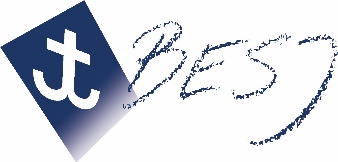 Semesterprogramm – Jona und sein KomplexSemesterprogramm – Jona und sein KomplexErstellt von: Semesterprogramm – Jona und sein KomplexSemesterprogramm – Jona und sein KomplexPlanungszeitraum:Anzahl / Alter TNTotal: ……	davon Girls: ……		Boys: ……Total: ……	davon Girls: ……		Boys: ……Total: ……	davon Girls: ……		Boys: ……Zusammensetzung der Gruppe (Gemeindebezug, soziale Schichten etc.)Ziel für die TNZiel für die TNGeistliches Konzept (GK)Geistliches Konzept (GK)Geistliches Konzept (GK)Geistliches Konzept (GK)Geistliches Konzept (GK)ProgrammProgrammProgrammBesonderesDatumBibelstelleThema/Inhalt/evtl. HauptaussageThema/Inhalt/evtl. HauptaussageWerAktivitätAktivitätWerAbw Leiter, InfosPs 139,13-16Rö 5,8Jes 54,10Masken tragen / mein ImageEinstiegsabend zur Persönlichkeit der Teenies. Wer möchte ich sein? Wie gebe ich mich? Wer bin ich wirklich? Wie sieht Gott mich?Masken tragen / mein ImageEinstiegsabend zur Persönlichkeit der Teenies. Wer möchte ich sein? Wie gebe ich mich? Wer bin ich wirklich? Wie sieht Gott mich?Icebraker-Spiel: Wer bin ich? Zettel auf Stirn mit Prominame (mit Ja-Nein-Fragen herausfinden, wer man ist)Gipsmasken bastelnAbend mit Make-up, Frisieren und Kleidern mit Foto-Shooting Icebraker-Spiel: Wer bin ich? Zettel auf Stirn mit Prominame (mit Ja-Nein-Fragen herausfinden, wer man ist)Gipsmasken bastelnAbend mit Make-up, Frisieren und Kleidern mit Foto-Shooting Jona 1,1-2Ps 119,105Joh 10,27-29Mat 28,19-20Mein AuftragWeshalb lebe ich? Was ist mein Lebensziel? Wir haben den Auftrag, Zeuge zu sein und Menschen zu Jünger zu machen. Gott gibt uns täglich Aufgaben.Mein AuftragWeshalb lebe ich? Was ist mein Lebensziel? Wir haben den Auftrag, Zeuge zu sein und Menschen zu Jünger zu machen. Gott gibt uns täglich Aufgaben.Schmuggelspiel (Geländespiel) mit Geheimauftrag, die Botschaft von A nach B zu bringen.Je nach Gruppe einen Strasseneinsatz planen und durchführenSchmuggelspiel (Geländespiel) mit Geheimauftrag, die Botschaft von A nach B zu bringen.Je nach Gruppe einen Strasseneinsatz planen und durchführenSpielidee (https://www.youngstarswiki.org/de/wiki/art/schmugglersspiel) Jona 1,3-16Ps 139,1-12Die Flucht und das GewissenWie reagiere ich auf den Auftrag Gottes? Versuche ich zu fliehen (Ablenkung durch Aktivität)? Über-/ Höre ich Gott – wie/warum? Wie steht es mit meinem Gewissen, wenn ich genau weiss, was Gott eigentlich will? Von Gott kann ich nicht fliehen!Die Flucht und das GewissenWie reagiere ich auf den Auftrag Gottes? Versuche ich zu fliehen (Ablenkung durch Aktivität)? Über-/ Höre ich Gott – wie/warum? Wie steht es mit meinem Gewissen, wenn ich genau weiss, was Gott eigentlich will? Von Gott kann ich nicht fliehen!Fun-Programm: Böötle auf dem Fluss / See (Sicherheitsbestimmungen beachten)Dem Alter angepasste Schnitzeljagt mit Waldläuferzeichen, o.ä.Fun-Programm: Böötle auf dem Fluss / See (Sicherheitsbestimmungen beachten)Dem Alter angepasste Schnitzeljagt mit Waldläuferzeichen, o.ä.Geistliches Konzept (GK)Geistliches Konzept (GK)Geistliches Konzept (GK)Geistliches Konzept (GK)ProgrammProgrammBesonderesDatumBibelstelleThema/Inhalt/evtl. HauptaussageWerAktivitätWerAbw. Leiter, Infos Jona 2+32.Tim 2,131.Joh 1,9Umkehr und GehorsamGott ist treu, auch wenn ich untreu bin. Wenn ich meine Fehler einsehe, so ist Gott gerecht und vergibt mit von Herzen. Gott braucht keine fehlerlosen Menschen, sondern Menschen, die Abhängig sind von ihm. Der Gehorsam bringt Segen.Geistlicher Abend mit Fackelmarsch und Lagerfeuer. Verfehlungen wärend dem Marsch aufschreiben und anschliessend verbrennen.Jona 4,9-11Joh 13,1-17Lk 6,27Meine Selbstsucht vs. Gottes BarmherzigkeitGott ist unendlich geduldig und barmherzig. Wo bin ich Neidisch auf die Güte, die Gott andern erweist? Jesus lehrt uns, einander zu dienen. Fusswaschung vor dem TC-AbendJeder nimmt 1-2 Beilagen für Pizza mit, wärend das Team den Teig bereitstellt. Zusammen machen wir einen Pizzaabend (für Outdoorler – Pizzaofen bauen)TerminWerTerminWer Programm-Handzettel / Flyer für TN gestalten Programm-Handzettel / Flyer an TN verteilen Programm auf Homepage aufschalten Info für Gemeindebrief / Gemeinde-Homepage